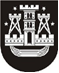 KLAIPĖDOS MIESTO SAVIVALDYBĖS TARYBASPRENDIMASDĖL KLAIPĖDOS MIESTO SAVIVALDYBĖS TARYBOS 2011 M. SPALIO 27 D. SPRENDIMO NR. T2-331 „DĖL PREKYBOS IR PASLAUGŲ TEIKIMO KLAIPĖDOS MIESTO VIEŠOSIOSE VIETOSE VIETINĖS RINKLIAVOS NUOSTATŲ IR PREKYBOS IR PASLAUGŲ TEIKIMO KLAIPĖDOS MIESTO VIEŠOSIOSE VIETOSE TVARKOS APRAŠO PATVIRTINIMO“ PAKEITIMO2020 m. rugsėjo 24 d. Nr. T2-206KlaipėdaVadovaudamasi Lietuvos Respublikos vietos savivaldos įstatymo 18 straipsnio 1 dalimi, Lietuvos Respublikos rinkliavų įstatymo 12 ir 132 straipsniais, Klaipėdos miesto savivaldybės taryba nusprendžia:1. Pakeisti Prekybos ir paslaugų teikimo Klaipėdos miesto viešosiose vietose vietinės rinkliavos nuostatus, patvirtintus Klaipėdos miesto savivaldybės tarybos 2011 m. spalio 27 d. sprendimu Nr. T2-331 „Dėl Prekybos ir paslaugų teikimo Klaipėdos miesto viešosiose vietose vietinės rinkliavos nuostatų ir Prekybos ir paslaugų teikimo Klaipėdos miesto viešosiose vietose tvarkos aprašo patvirtinimo“:1.1. papildyti 81 punktu ir jį išdėstyti taip:„81. Vietinės rinkliavos įmoka sumokama iki paslaugos (leidimo) suteikimo. Delspinigiai neskaičiuojami.“; 1.2. pakeisti 11punktą ir jį išdėstyti taip:„11. Vietinė rinkliava grąžinama Lietuvos Respublikos rinkliavų įstatyme nustatytais atvejais. Nustatytais atvejais asmuo Klaipėdos miesto savivaldybės administracijai pateikia prašymą, nurodydamas banko sąskaitą, į kurią turi būti grąžinta sumokėta vietinė rinkliava. Asmuo gali teikti prašymą įskaityti sumokėtą vietinę rinkliavą kitai paslaugai (leidimui) gauti.“2. Skelbti šį sprendimą Teisės aktų registre ir Klaipėdos miesto savivaldybės interneto svetainėje.Savivaldybės merasVytautas Grubliauskas